ТЕРРИТОРИАЛЬНАЯ ИЗБИРАТЕЛЬНАЯ КОМИССИЯЛЮБИМСКОГО РАЙОНАРЕШЕНИЕг. Любим Ярославской областиОб утверждении календарного плана мероприятий по подготовке и проведению выборов Главы Ермаковского сельского поселения Ярославской области, назначенных на 11 сентября 2022 года Для реализации мероприятий по подготовке и проведению выборов Главы Ермаковского сельского поселения Ярославской области, назначенных на 11 сентября 2022 года, руководствуясь статьями 24 и 26 Федерального закона от 12.06.2002 № 67-ФЗ “Об основных гарантиях избирательных прав  и права на участие в референдуме граждан Российской Федерации”,  статьями 20, 22 Закона Ярославской области от 02.06.2003 № 27-з «О выборах в органы государственной власти Ярославской области и органы местного самоуправления муниципальных образований Ярославской области», постановлением Избирательной комиссии Ярославской области №25/215-7 от 09.06.2022 «О проведении голосования на выборах, назначенных на 11 сентября 2022 года, в течение нескольких дней подряд» территориальная избирательная комиссия Любимского районаРЕШИЛА:Утвердить календарный план мероприятий по подготовке и проведению выборов Главы Ермаковского сельского поселения Ярославской области, назначенных на 11 сентября 2022 года (приложение).Разместить решение на странице территориальной избирательной комиссии Любимского района.Контроль за исполнением решения возложить на председателя территориальной избирательной комиссии Любимского района Харитончик Л.П.Председатель территориальнойизбирательной комиссииЛюбимского района                                                                  Л.П.ХаритончикСекретарь территориальнойизбирательной комиссииЛюбимского района                                                                 С.С.Соколова Приложение к решению ТИК Любимского районаот 17.06.2022 № 22/49КАЛЕНДАРНЫЙ ПЛАНмероприятий по подготовке и проведению выборов Главы Ермаковского сельского поселения Ярославской области, назначенных на 11 сентября 2022 года Дни голосования с использованием основных форм голосования в дни предшествующие последнему дню голосования -   9-10 сентября 2022 годаПоследний день голосования с использованием основных форм голосования – 11 сентября 2022 годаИспользуемые сокращения: 1) Закон № 67-фз – Федеральный закон от 12.06.2002 № 67-ФЗ «Об основных гарантиях избирательных прав и права на участие в референдуме граждан Российской Федерации»;2)  Закон № 27-з – Закон Ярославской области от 02.06.2003 № 27-з «О выборах в органы государственной власти Ярославской области  и органы местного самоуправления муниципальных образований Ярославской области»;3) п. – пункт;4) ст. – статья;5) ТИК – территориальная избирательная комиссия;6) ЛМР – Любимский муниципальный район.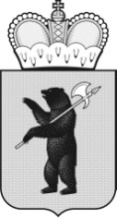 17 июня 2022 года№ 22/49№п/пСодержание мероприятияСрок исполненияИсполнителиНАЗНАЧЕНИЕ ВЫБОРОВНАЗНАЧЕНИЕ ВЫБОРОВНАЗНАЧЕНИЕ ВЫБОРОВНАЗНАЧЕНИЕ ВЫБОРОВ1.Назначение выборов с 12.06.2022 по 21.06.2022 (п.7 ст.11 Закона № 27-з)Муниципальный Совет Ермаковского сельского поселения Ярославской области2.Официальное опубликование решения о назначении выборовне позднее чем через пять дней со дня принятия(п.7 ст.11 Закона № 27-з)Муниципальный Совет Ермаковского сельского поселения Ярославской областиСПИСКИ ИЗБИРАТЕЛЕЙСПИСКИ ИЗБИРАТЕЛЕЙСПИСКИ ИЗБИРАТЕЛЕЙСПИСКИ ИЗБИРАТЕЛЕЙСПИСКИ ИЗБИРАТЕЛЕЙ3.3.Опубликование списков избирательных участков с указанием их границ, номеров, мест нахождения участковых избирательных комиссий и помещений для голосованияне позднее 01.08.2022 (п.6 ст.37 Закона № 27-з)Глава  ЛМР4.4.Предоставление сведений об избирателях в территориальную избирательную комиссию для составления списков избирателейсразу после назначения дня голосования(п.2, п.3 ст.38 Закона № 27-з)Глава ЛМР,руководители учреждений,  в которых временно пребывают избиратели5.5.Утверждение формы списка избирателей, определение порядка и сроков изготовления, использования второго экземпляра списка избирателей, его передачи УИК, заверения и уточненияне позднее 01.08.2022(п.8 ст.38 Закона № 27-з)(п.11, 12 ст.17 Закон № 67-фз)территориальная избирательная комиссия6.6.Составление списков избирателей отдельно по каждому избирательному участкуне позднее 31.08.2022(п.4 ст.38 Закона № 27-з)территориальная избирательная комиссия 7.7.Передача первых  экземпляров списка избирателей по акту в участковые избирательные комиссиине позднее 31.08.2022 (п.9 ст.38 Закона № 27-з)территориальнаяизбирательная комиссия8.8.Представление списков избирателей для ознакомления избирателей и дополнительного уточненияс 31.08.2022 по 11.09.2022 включительно (п.1 ст.40 Закона № 27-з)участковые избирательные комиссии9.9.Уточнение списков избирателейпосле получения списка избирателей из территориальной избирательной комиссии и до окончания времени голосованияучастковые избирательные комиссии10.10.Подписание выверенного и уточненного списка избирателей и его заверение печатью участковой избирательной комиссиине позднее 18.00 часов08.09.2022(п.10 ст.38 Закона № 27-з)председатели и секретари участковых избирательных комиссий11.11.Оформление отдельных книг списка избирателей (в случае разделения списка на отдельные книги)после подписания списка избирателей, но не позднее 08.09.2022(п.9 ст.38 Закона № 27-з)председатели и секретари участковых избирательных комиссийВЫДВИЖЕНИЕ И РЕГИСТРАЦИЯ КАНДИДАТОВВЫДВИЖЕНИЕ И РЕГИСТРАЦИЯ КАНДИДАТОВВЫДВИЖЕНИЕ И РЕГИСТРАЦИЯ КАНДИДАТОВВЫДВИЖЕНИЕ И РЕГИСТРАЦИЯ КАНДИДАТОВВЫДВИЖЕНИЕ И РЕГИСТРАЦИЯ КАНДИДАТОВ12.12.Составление и публикация в муниципальных периодических печатных изданиях списка избирательных объединений, имеющих право принимать участие в выборах, в том числе выдвигать кандидатов, размещение его в информационно-телекоммуникационной сети Интернет, а также направление в территориальную избирательную комиссию указанного спискане позднее чем через три дня со дня официального опубликования решения о назначении выборов(п.5 ст.46 Закона №  27-з)Управление Министерства юстиции Российской Федерации по Ярославской области13.13.Извещение территориальной избирательной комиссии о проведении мероприятий избирательных объединений, связанных с выдвижением кандидатовНе позднее чем за один день до дня проведения мероприятия, при его проведении в пределах населенного пункта, в котором расположена избирательная комиссия, и не позднее чем за три дня до дня проведения мероприятия при его проведении за пределами населенного пункта (п.2 ст.35 ФЗ, пп. «в» п.1 ст.27 Федерального закона № 95-ФЗ «О политических партиях»)избирательные объединения14.14.Выдвижение кандидатов избирательными объединениямисо дня официального опубликования решения о назначении выборов  по 27.07.2022 включительно до 18.00 час.(п.10 ст.44 Закона № 27-з)избирательные объединения15.15.Выдвижение кандидатов в порядке самовыдвижениясо дня официального опубликования решения о назначении выборов  по 27.07.2022 включительно до 18.00 час.(п.10 ст.44 Закона № 27-з)граждане Российской Федерации, обладающие пассивным избирательным правом16.16.Предоставление в территориальную избирательную комиссию документов о выдвижении кандидата со дня официального опубликования решения о назначении выборов  по  27.07.2022 до 18.00 час.(п.10 ст.44 Закона № 27-з)Кандидат17.17.Обращение в соответствующие органы с представлением о проверке достоверности сведений, представляемых кандидатом о себепосле выдвижения кандидата(п.6 ст.44 Закона № 27-з)территориальнаяизбирательная комиссия18.18.Сообщение о результатах проверки в территориальную избирательную комиссию достоверности сведений, представляемых кандидатом о себев течение 10 дней (в случаях, предусмотренных законом – 20 дней) со дня поступления представления или в срок, установленный территориальной избирательной комиссиейсоответствующие органы19.19.Сбор подписей в поддержку кандидатасо дня, следующего за днем уведомления территориальной избирательной комиссии о выдвижении кандидата(п.1 ст.47 Закона № 27-з)кандидат, граждане Российской Федерации20.20.Извещение кандидата, избирательного объединения представившего документы, о выявившейся неполноте сведений о кандидате, отсутствии каких-либо документов или несоблюдении требований Закона к оформлению документовне позднее, чем за три дня до дня заседания территориальной избирательной комиссии, на котором должен рассматриваться вопрос о регистрации кандидата(п.п.1.1 п.1 ст.50 Закона № 27-з)территориальная избирательная комиссия21.21.Проверка подписей избирателей в подписных листахне более 10 дней со дня представления подписных листов территориальнаяизбирательная комиссия22.22.Передача копий итогового протокола проверки подписных листов кандидатуне позднее, чем за двое суток до заседания территориальной избирательной комиссии, на котором должен рассматриваться вопрос о регистрации кандидата(п.12 ст.48 Закона № 27-з)территориальная избирательная комиссия23.23.Реализация права кандидата, избирательного объединения на внесение уточнений и дополнений в документы, представленные в территориальную избирательную комиссиюне позднее, чем за один день до дня заседания территориальной избирательной комиссии, на котором должен рассматриваться вопрос о регистрации кандидата(п.п.1.1 п.1ст.50Закона № 27-з)кандидаты, избирательные объединения24.24.Принятие решения о регистрации кандидата либо об отказе в регистрациив течение 10 дней со дня принятия документов для регистрации(п.5 ст.50 Закона № 27-з)территориальнаяизбирательная комиссия25.25.Выдача кандидату копии решения об отказе в  регистрации с изложением оснований отказа (в случае принятия такого решения)в течение одних суток с момента принятия такого решения(п.8 ст.50 Закона № 27-з)территориальная избирательная комиссия26.26.Выдача зарегистрированному кандидату удостоверения о регистрациипосле регистрации кандидата(п.13 ст.50 Закона № 27-з)территориальная избирательная комиссия27.27.Передача в средства массовой информации данных со сведениями о зарегистрированных кандидатахв течение 48 часов после регистрации кандидатов(п.13 ст.50 Закона № 27-з)территориальнаяизбирательная комиссия28.28.Размещение на стендах в помещениях избирательных комиссий информации о зарегистрированных кандидатахне позднее 26.08.2022(п.13 ст.50 Закона № 27-з)территориальнаяизбирательная комиссия,участковые избирательные комиссииСТАТУС КАНДИДАТОВСТАТУС КАНДИДАТОВСТАТУС КАНДИДАТОВСТАТУС КАНДИДАТОВСТАТУС КАНДИДАТОВ29.29.Назначение доверенных лицне более 50 доверенных лиц после выдвижения кандидатов(п.1 ст.55 Закона № 27-з) Кандидаты30.30.Регистрация доверенных лиц кандидатовв течение 5 дней со дня поступления письменного заявления кандидата  о назначении доверенных лиц(п.2 ст.55 Закона № 27-з)территориальнаяизбирательная комиссия31.31.Отзыв назначенных доверенных лицв любое время, уведомив об этом территориальную избирательную комиссию(п.6 ст.55 Закона № 27-з)зарегистрированные кандидаты32.32.Представление в территориальную избирательную комиссию списка наблюдателей, назначенных в участковые и территориальную избирательные комиссиине позднее, чем за три дня до (первого) дня голосования(п.5.1 ст.56 Закона № 27-з)политические партии, иные избирательные объединения, кандидаты, назначившие наблюдателей в участковые избирательные комиссии33.33.Представление в избирательную комиссию, в которую назначен наблюдатель, направления выданного политической партией, кандидатомв день предшествующий дню голосования, либо непосредственно в день голосования (п.6 ст.56 Закона № 27-з)наблюдатели34.34.Представление в избирательную комиссию заверенной копии приказа (распоряжения) об освобождении кандидата на время его участия в выборах от выполнения должностных или служебных обязанностейне позднее чем через 5 дней со дня регистрации(п.2 ст.53 Закона № 27-з)зарегистрированные кандидаты, находящиеся на государственной или муниципальной службе либо работающие в организациях, осуществляющих выпуск средств массовой информации35.35.Реализация права избирательного объединения отозвать выдвинутого ими кандидата не позднее 03.09.2022(п.15 ст.50 Закона № 27-з)     избирательные объединения36.36.Реализация права кандидата на снятие своей кандидатурыне позднее 03.09.2022(при наличии вынужденных к тому обстоятельств не позднее 07.09.2022)(п.14 ст.50 Закона № 27-з)КандидатИНФОРМИРОВАНИЕ ИЗБИРАТЕЛЕЙИНФОРМИРОВАНИЕ ИЗБИРАТЕЛЕЙИНФОРМИРОВАНИЕ ИЗБИРАТЕЛЕЙИНФОРМИРОВАНИЕ ИЗБИРАТЕЛЕЙИНФОРМИРОВАНИЕ ИЗБИРАТЕЛЕЙ37.37.Предоставление территориальной избирательной комиссии безвозмездно бесплатной печатной площади для информирования избирателей, опубликования решений, а также для ответов на вопросы граждансо дня официального опубликования решения о назначении выборов до дня официального опубликования общих результатов выборов редакция газеты «Наш край»38.38.Направление избирателям приглашений с информацией о месте и времени голосованиядо 31.08.2022 (п.2 ст.81 Закона № 27-з)участковые избирательные комиссии39.39.Запрет на опубликование (обнародование) данных об итогах голосования, о результатах выборов, в том числе на размещение таких данных в информационно-телекоммуникационных сетях, доступ к которым не ограничен определенным кругом лиц (включая сеть Интернет)с ноля часов до 20 часов 11.09.2022(п.7 ст.60 Закона № 27-з)организации телерадиовещания, редакции периодических печатных изданий и иные средства массовой информацииПРЕДВЫБОРНАЯ АГИТАЦИЯПРЕДВЫБОРНАЯ АГИТАЦИЯПРЕДВЫБОРНАЯ АГИТАЦИЯПРЕДВЫБОРНАЯ АГИТАЦИЯПРЕДВЫБОРНАЯ АГИТАЦИЯ40.40.Представление в Управление Роскомнадзора по Ярославской области списка периодических печатных изданийне позднее, чем на 5 день после дня официального опубликования решения о назначении выборов(п.8 ст.61.1 Закона № 27-з)Глава ЛМР41.41.Предоставление в территориальную избирательную комиссию перечня муниципальных организаций телерадиовещания и муниципальных периодических печатных изданий, которые обязаны предоставлять эфирное время, печатную площадь для проведения предвыборной агитациине позднее, чем на 10 день после дня официального опубликования решения о назначении выборов(п.6 ст.61.1 Закона № 27-з)Управление Роскомнадзора по Ярославской области42.42.Опубликование перечня организаций телерадиовещания и периодических печатных изданий, обязанных предоставлять эфирное время, печатную площадь для проведения предвыборной агитациине позднее, чем на 15 день после дня официального опубликования решения о назначении выборов(п.5 ст.61.1 Закона № 27-з)территориальная избирательная комиссия 43.43.Запрет на опубликование (обнародование) результатов опросов общественного мнения, прогнозов результатов выборов, иных исследований, связанных с выборам, и, в том числе, их размещение в информационно-телекоммуникационных сетях общего пользования (включая сеть «Интернет»)с 06.09.2022 по 11.09.2022 включительно(п.3 ст.61 Закона № 27-з)средства массовой информации44.44.Агитационный периодсо дня выдвижения кандидата и до ноля часов 08.09.2022(п.11 ст.62 Закона № 27-з)кандидаты45.45.Предвыборная агитация на каналах организаций телерадиовещания и в периодических печатных изданияхс 13.08.2022 до ноля часов 08.09.2022(п.12 ст.62 Закона № 27-з) Кандидаты46.46.Опубликование сведений о размере и других условиях оплаты эфирного времени,  печатной площади, представление указанных сведений и уведомлений о готовности предоставить эфирное время,  печатную площадь кандидатам, избирательным объединениям в территориальную избирательную комиссию, а также опубликование сведений о размере и других условиях оплаты работ или услуг по изготовлению печатных агитационных материалов, представление указанных сведений в территориальную избирательную комиссиюне позднее чем через 30 дней со дня официального опубликования решения о назначении выборов(п.6 ст.63 Закона № 27-з)организации телерадиовещания и редакции периодических печатных изданий, организации, индивидуальные предприниматели, выполняющие работы или оказывающие услуги по изготовлению печатных предвыборных агитационных материалов47.Опубликование сведений о размере и других условиях оплаты работ или услуг по изготовлению печатных агитационных материалов, представление указанных сведений в территориальную избирательную комиссию не позднее чем через 30 дней со дня официального опубликования решения о назначении выборов(п.11 ст.65 Закона № 27-з)организации, индивидуальные предприниматели, выполняющие работы или оказывающие услуги по изготовлению печатных предвыборных агитационных материалов48.Проведение жеребьевки в целях распределения печатной площади, предоставляемой за платупосле завершения регистрации кандидатов но не позднее 11.08.2022(п.1.1 ст.67 Закона № 27-з) редакции периодических печатных изданий49.49.Рассмотрение заявки на выделение помещений для проведения встреч зарегистрированных кандидатов с избирателямив течение3 дней со дня подачи заявки(п.5 ст.64 Закона № 27-з)собственники, владельцы помещений50.50.Уведомление в письменной форме территориальной избирательной комиссии о факте предоставления помещения зарегистрированному кандидату об условиях, на которых оно было предоставлено, а также о том, когда это помещение может быть предоставлено в течение агитационного периода другим зарегистрированным кандидатамне позднее дня, следующего за днем предоставления помещения(п.4 ст.64 Закона № 27-з)собственники, владельцы помещений51.51.Информирование других зарегистрированных кандидатов об информации, содержащейся в уведомлении о факте предоставления помещения для встреч зарегистрированных кандидатов с избирателямив течение двух суток с момента получения уведомления о факте предоставления помещения(п.4.1 ст.64 Закона № 27-з)территориальнаяизбирательная комиссия52.52.Представление экземпляров печатных предвыборных агитационных материалов, экземпляров аудиовизуальных предвыборных агитационных материалов, фотографий и иных предвыборных агитационных материалов в территориальную избирательную комиссиюдо начала распространения соответствующих материалов(п.3 ст.65 Закона № 27-з)Кандидаты53.53.Выделение специальных мест для вывешивания агитационных печатных материалов и оборудование их стендами на территории каждого избирательного участкане позднее 11.08.2022 (п.8 ст.65 Закона № 27-з)органы местного самоуправления по предложению территориальной избирательной комиссии54.54.Доведение до сведения кандидатов перечня специальных мест со стендами для размещения агитационных печатных материаловпосле выделения специальных мест для размещения агитационных печатных материалов (п.8 ст.65 Закона № 27-з)территориальная избирательная комиссияФИНАНСИРОВАНИЕ ИЗБИРАТЕЛЬНЫХ КОМИССИЙФИНАНСИРОВАНИЕ ИЗБИРАТЕЛЬНЫХ КОМИССИЙФИНАНСИРОВАНИЕ ИЗБИРАТЕЛЬНЫХ КОМИССИЙФИНАНСИРОВАНИЕ ИЗБИРАТЕЛЬНЫХ КОМИССИЙФИНАНСИРОВАНИЕ ИЗБИРАТЕЛЬНЫХ КОМИССИЙ55.55.Поступление в распоряжение территориальной избирательной комиссии средств выделенных из бюджета муниципального образования  на подготовку и проведение выборовне позднее чем в десятидневный срок со дня официального опубликования решения о назначении выборов(п.3 ст.69 Закона № 27-з)администрация  муниципального образования56.56.Распределение средств, выделенных из бюджета муниципального образования, между участковыми избирательными комиссиямине позднее 11.08.2022(п.5 ст.69 Закона № 27-з)территориальная избирательная комиссия57.57.Представление в территориальную избирательную комиссию отчетов о расходовании средств выделенных на подготовку и проведение выборовне позднее чем через 10 дней после официального опубликования результатов выборов(п.1 ст.70 Закона № 27-з)участковые избирательные комиссии58.58.Представление в представительный орган муниципального образования финансового отчета о расходовании средств, выделенных из бюджета муниципального образования для подготовки и проведения выборовне позднее чем через 2 месяца со дня официального опубликования общих результатов выборов(п.3 ст.70 Закона № 27-з)территориальнаяизбирательная комиссия59.59.Возврат в доход бюджета муниципального образования не израсходованных средств на подготовку и проведение выборовне позднее чем через 30 дней после дня  представления отчета в представительный орган муниципального образования(п.7 ст.69 Закона № 27-з)территориальная избирательная комиссияИЗБИРАТЕЛЬНЫЕ ФОНДЫИЗБИРАТЕЛЬНЫЕ ФОНДЫИЗБИРАТЕЛЬНЫЕ ФОНДЫИЗБИРАТЕЛЬНЫЕ ФОНДЫИЗБИРАТЕЛЬНЫЕ ФОНДЫ60.60.Выдача кандидату разрешения на открытие специального избирательного счета для формирования избирательного фонда после выдвижения кандидата(п.2 ст.71 Закона № 27-з)территориальнаяизбирательная комиссия61.61.Открытие кандидатом специального избирательного счетапосле получениякандидатом разрешения на открытие специального избирательного счета, но не позднее дня представления документов для регистрации(п.1 ст.71 Закона № 27-з) кандидаты62.62.Уведомление территориальной избирательной комиссии о реквизитах специального избирательного счетав семидневный срок с момента его открытия, но не позднее дня представления документов для регистрации(п.1 ст.71 Закона № 27-з)кандидаты63.63.Представление в территориальную избирательную комиссию сведений о поступлении и расходовании средств, находящихся на специальных избирательных счетах кандидатовпо требованию территориальной избирательной комиссии не реже одного раза в 7 дней(п.1 ст.75 Закона № 27-з)подразделенияСеверного банка ПАО Сбербанк64.64.Осуществление проверки достоверности сведений, указанных гражданами и юридическими лицами – жертвователями в избирательные фонды и сообщение о результатах проверки в территориальную избирательную комиссиюв пятидневныйсрок со дня поступления представленияизбирательной комиссии (п.2 ст.75 Закона № 27-з)государственные органы и уполномоченные органы и организации, осуществляющие государственную регистрацию юридических лиц65.65.Направление в СМИ для опубликования сведений о поступлении и расходовании средств избирательных фондовне менее двух раз:не позднее 26.08.2022 ине позднее 05.09.2022(п.3 ст.75 Закона № 27-з)территориальнаяизбирательная комиссия66.66.Публикация финансовых отчетов кандидатовв течение 14 дней с момента получения отчетовредакция газеты «Ростовский вестник»67.67.Предоставление в территориальную избирательную комиссию первого финансового отчетаодновременно с документами для регистрации кандидата(п.1 ст.77 Закона № 27-з)Кандидаты68.68.Представление в территориальную избирательную комиссию итогового финансового отчетане позднее чем через 30 дней со дня официального опубликования результатов выборов(п.1 ст.77 Закона № 27-з)кандидаты69.69.Передача в СМИ копий финансовых отчетов кандидатовне позднее чем через 5 дней со дня получения финансовых отчетов(п.1.1 ст.77 Закона № 27-з)территориальнаяизбирательная комиссия70.70.Перечисление в доход бюджета муниципального района денежных средств, оставшихся на специальных избирательных счетах избирательных фондовпосле 10.11.2022(п.4 ст.76 Закона № 27-з)подразделенияСберегательного банка Российской Федерации71.71.Прекращение финансовых операций со специальными избирательными счетамипо указанию территориальной избирательной комиссии(п.1 ст.76 Закона № 27-з)подразделения Сберегательного банка Российской ФедерацииГОЛОСОВАНИЕ И ОПРЕДЕЛЕНИЕ РЕЗУЛЬТАТОВ ВЫБОРОВГОЛОСОВАНИЕ И ОПРЕДЕЛЕНИЕ РЕЗУЛЬТАТОВ ВЫБОРОВГОЛОСОВАНИЕ И ОПРЕДЕЛЕНИЕ РЕЗУЛЬТАТОВ ВЫБОРОВГОЛОСОВАНИЕ И ОПРЕДЕЛЕНИЕ РЕЗУЛЬТАТОВ ВЫБОРОВГОЛОСОВАНИЕ И ОПРЕДЕЛЕНИЕ РЕЗУЛЬТАТОВ ВЫБОРОВ72.72.Утверждение количества избирательных бюллетеней, порядка осуществления контроля  за их изготовлением и доставкойне позднее 21.08.2022(п.8 ст.80 Закона № 27-з)территориальная избирательная комиссия73.73.Утверждение формы и текста избирательного бюллетеня для голосованияне позднее 21.08.2022(п.2 ст.80 Закона № 27-з)территориальнаяизбирательная комиссия74.74.Изготовление избирательных бюллетенейпосле утверждения формы и текста избирательного бюллетеня(п.7 ст.80 Закона № 27-з)территориальнаяизбирательная комиссия75.75.Передача избирательных бюллетенейучастковым избирательным комиссиямне позднее 07.09.2022(п.11 ст.80 Закона № 27-з)территориальнаяизбирательная комиссия76.76.Проведение голосования с использованием основных форм голосования в дни предшествующие последнему дню голосованияс 09.09.2022 по 10.09.2022с 8 до 20 часов (п.1 ст.63.1; п.1 ст.64 Закона 67-фз)участковые избирательные комиссии77.77.Проведение голосования с использованием основных форм голосования в последний день голосованияс 8 до 20 часов 11.09.2022участковые избирательные комиссии78.78.Подсчет голосов на избирательном участке и составление протоколов об итогах голосованияпо окончании времени голосования без перерыва до установления итогов голосования на избирательном участке(п.2 ст.85 Закона № 27-з)участковые избирательные комиссии79.79.Выдача заверенных копий протоколов участковых избирательных комиссий об итогах голосования по требованию члена участковой избирательной комиссии, лиц, установленных закономнемедленно после подписания протокола об итогах голосования(п.27 ст.85 Закона № 27-з)участковыеизбирательные комиссии80.80.Установление итогов голосованияНе позднее чем через 3 дня со дня голосования, т.е. не позднее 14.09.2022(п.1 ст.86 Закона № 27-з)территориальная избирательная комиссия81.81.Определение результатов выборов Не позднее чем через 7 дней со дня голосования, т.е. не позднее 18.09.2022(п.1 ст.87 Закона № 27-з)Территориальнаяизбирательная комиссия82.82.Извещение зарегистрированных кандидатовпосле определения результатов выборов(п.3 ст.87 Закона № 27-з)территориальнаяизбирательная комиссия83.83.Представление в территориальную избирательную комиссию копии приказа (распоряжения) об освобождении от обязанностей, несовместимых со статусом депутата, либо копии документов, удостоверяющих подачу в установленный срок заявления об освобождении от указанных обязанностейв течение 5 дней после определения результатов выборов и извещениятерриториальной избирательной комиссией кандидата, избранного депутатом(п.1 ст.95 Закона № 27-з)зарегистрированный кандидат, избранный депутатом84.84.Регистрация избранных лиц и выдача им удостоверений об избраниив течение 5 дней со дня официального опубликования результатов выборов(п.3 ст.95 Закона № 27-з)территориальнаяизбирательная комиссия85.85.Направление общих данных о результатах выборов  в средства массовой информациив течение одних суток после определения результатов выборов(п.2 ст.94 Закона № 27-з)территориальнаяизбирательная комиссия86.86.Официальное опубликование общих результатов выборов, а также данных о количестве голосов избирателей, полученных каждым из кандидатовне позднее 25.09.2022(п.3 ст.94 Закона № 27-з)территориальнаяизбирательная комиссия87.87.Официальное опубликование полных данных, которые содержатся в протоколах избирательных комиссий об итогах голосования, о результатах выборовв течение 2 месяцев со дня голосованияне позднее 11.11.2022(п.4 ст.94 Закона № 27-з)территориальнаяизбирательная комиссия